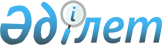 Об утверждении Правил определения порядка и размера оказания социальной поддержки медицинским и фармацевтическим работникам, направленным для работы в сельскую местность и поселок, города районного и областного значения Западно-Казахстанской области за счет бюджетных средствРешение Западно-Казахстанского областного маслихата от 23 декабря 2020 года № 40-11. Зарегистрировано Департаментом юстиции Западно-Казахстанской области 24 декабря 2020 года № 6597.
      Примечание ИЗПИ.
      В тексте документа сохранена пунктуация и орфография оригинала.
      В соответствии с Кодексом Республики Казахстан от 7 июля 2020 года "О здоровье народа и системе здравоохранения", с Трудовым кодексом Республики Казахстан от 23 ноября 2015 года, Законом Республики Казахстан от 23 января 2001 года "О местном государственном управлении и самоуправлении в Республике Казахстан" Западно-Казахстанский областной маслихат РЕШИЛ:
      1. Утвердить прилагаемые Правила определения порядка и размера оказания социальной поддержки медицинским и фармацевтическим работникам, направленным для работы в сельскую местность и поселок, города районного и областного значения Западно-Казахстанской области за счет бюджетных средств.
      2. Руководителю аппарата областного маслихата (Е.Калиев) обеспечить государственную регистрацию данного решения в органах юстиции.
      3. Настоящее решение вводится в действие по истечении десяти календарных дней после дня первого официального опубликования. Правила определения порядка и размера оказания социальной поддержки медицинским и фармацевтическим работникам, направленным для работы в сельскую местность и поселок, города районного и областного значения Западно-Казахстанской области за счет бюджетных средств 1. Общие положения
      1. Настоящие Правила определения порядка и размера оказания социальной поддержки медицинским и фармацевтическим работникам, направленным для работы в сельскую местность и поселок, города районного и областного значения Западно-Казахстанской области за счет бюджетных средств (далее – Правила) разработаны в соответствии с Кодексом Республики Казахстан от 7 июля 2020 года "О здоровье народа и системе здравоохранения", с Трудовым кодексом Республики Казахстан от 23 ноября 2015 года, Законом Республики Казахстан от 23 января 2001 года "О местном государственном управлении и самоуправлении в Республике Казахстан" и определяют порядок и размер оказания социальной поддержки медицинским и фармацевтическим работникам, направленным для работы в сельскую местность и поселок, города районного и областного значения Западно-Казахстанской области за счет бюджетных средств
      2. В настоящих Правилах используются следующие основные понятия:
      1) медицинские работники - физические лица, имеющие профессиональное медицинское образование и осуществляющие медицинскую деятельность;
      2) фармацевтические работники - физические лица, имеющие фармацевтическое образование и осуществляющие фармацевтическую деятельность;
      3) работодатель – физическое или юридическое лицо, с которым работник состоит в трудовых отношениях. 2. Порядок и размер оказания социальной поддержки медицинским и фармацевтическим работникам
      3. Правом на получение социальной поддержки обладает медицинский и фармацевтический работник, выполняющий трудовые обязанности первые три года со дня заключения трудового договора с работодателем.
      4. Медицинский и фармацевтический работник для получения социальной поддержки предоставляет в местный исполнительный орган в области здравоохранения – государственное учреждение "Управление здравоохранения Западно-Казахстанской области" (далее – Управление) следующие документы:
      1) копию удостоверения личности;
      2) копию диплома об образовании (нотариально заверенная);
      3) копию трудовой книжки (при наличии);
      4) копию приказа о принятии на работу в государственную медицинскую организацию;
      5) трудовой договор с государственной медицинской организацией;
      6) фото 3х4 (2 штуки).
      5. Социальная поддержка состоит из единовременной компенсации для медицинских и фармацевтических работников, направляемых на работу в сельскую местность и поселки, города районного и областного значения Западно-Казахстанской области:
      в медицинские организации расположенные на территории города Уральск в размере 1 500 000 (один миллион пятьсот тысяч) тенге;
      в медицинские организации расположенные на территории района Бәйтерек, Теректинского и Таскалинского районов в размере 2 500 000 (два миллиона пятьсот тысяч) тенге;
      в медицинские организации расположенные на территории Акжаикского, Жангалинского, Казталовского, Бурлинского, Чингирлауского, Сырымского и Каратобинского районов в размере 5 000 000 (пять миллионов) тенге;
      в медицинские организации расположенные на территории Жанибекского и Бокейординского районов в размере 8 000 000 (восемь миллионов) тенге.
      Сноска. Пункт 5 - в редакции решения Западно-Казахстанского областного маслихата от 16.02.2024 № 10-15 (вводится в действие по истечении десяти календарных дней после дня его первого официального опубликования).


      6. Единовременная выплата выплачивается после заключения трудового договора с медицинским и фармацевтическим работником путем перечисления на его лицевой счет, открытый в банке второго уровня на основании его заявления. Единовременная выплата медицинскому и фармацевтическому работнику осуществляется за счет средств областного бюджета.
      Сноска. Пункт 6 - в редакции решения Западно-Казахстанского областного маслихата от 31.05.2023 № 3-5 (вводится в действие по истечении десяти календарных дней после дня его первого официального опубликования).


      7. Управление в целях кадрового обеспечения организаций здравоохранения:
      1) ежегодно проводит анализ спроса на медицинские и фармацевтические кадры по отдельным специальностям для сельской местности;
      2) принимает заявление от медицинских и фармацевтических работников и документы, подтверждающие их квалификацию, а также нуждаемость в жилье по месту работы;
      3) составляет список медицинских и фармацевтических работников, нуждающихся в социальной поддержке;
      4) проводит разъяснительную работу по вопросам оказания социальной поддержки медицинским и фармацевтическим работникам, направляемым для работы в сельскую местность.
      8. По направлению Управления работодатель заключает трудовой договор с медицинским и фармацевтическим работником в соответствии с требованиями Трудового кодекса Республики Казахстан.
      9. В случае расторжения трудового договора с медицинским и фармацевтическим работником работодатель обязан известить уполномоченный орган не позднее 10 рабочих дней.
      10. Возврат ранее выплаченных денежных средств при досрочном расторжении трудовых отношений предусматриваются трудовым договором.
					© 2012. РГП на ПХВ «Институт законодательства и правовой информации Республики Казахстан» Министерства юстиции Республики Казахстан
				
      Секретарь маслихата

М. Құлшар

      Секретарь маслихата

М. Құлшар
Приложение
к решению Западно-Казахстанского 
областного маслихата 
от 23 декабря 2020 года № 40-11